 АДМИНИСТРАЦИЯ 
ЛЕНИНСКОГО МУНИЦИПАЛЬНОГО РАЙОНА
ВОЛГОГРАДСКОЙ ОБЛАСТИ______________________________________________________________________________ПОСТАНОВЛЕНИЕ (Проект)От                             №  	О внесении изменений в постановление администрации Ленинского муниципального района Волгоградской области от 19.12.2019 № 703 «Об утверждении административного регламента предоставления муниципальной услуги «Предоставление, продление, переоформление разрешения на право организации розничного рынка»В соответствии с постановлением Администрации Волгоградской области от 11.12.2021 № 678-п «О признании утратившим силу постановления Администрации Волгоградской области от 09 ноября 2015г. № 664-п «О государственной информационной системе «Портал государственных и муниципальных услуг (функций) Волгоградской области, руководствуясь Уставом  Ленинского муниципального района Волгоградской области,ПОСТАНОВЛЯЮ:	Внести в административный регламент  предоставления муниципальной услуги «Предоставление, продление, переоформление разрешения на право организации розничного рынка»  утвержденный постановлением администрации Ленинского муниципального района от 19.12.2019 № 703 «Об утверждении административного регламента предоставления муниципальной услуги «Предоставление, продление, переоформление разрешения на право организации розничного рынка» (далее  - Регламент), изменения следующего содержания:Абзац 4 подпункта 1.3.2 пункта 1.3 раздела 1 Регламента изложить в следующей редакции: 	« в сети Интернет на официальном сайте администрации Ленинского муниципального района (http://adm-leniniskiy.ru/, на Едином портале государственных и муниципальных услуг в информационно - телекоммуникационной сети Интернет: http://www.gosuslugi.ru/».Подпункт 2.13.1 пункта 2.13 раздела 2 Регламента изложить в следующей редакции:«2.13.1 Требования к помещениям, в которых предоставляется государственная услуга.	Помещения уполномоченного органа должна соответствовать санитарно - эпидемиологическим требованиям. Утвержденным постановлением  Главного государственного санитарного врача Российской Федерации от 02 декабря 2020г. № 40 «Об утверждении санитарных правил СП 2.2.3670-20 «Санитарно-эпидемиологические требования к условиям труда» и быть оборудованы средствами пожаротушения.	Вход и выход из помещений оборудуются соответствующими указателями.	Вход в уполномоченный орган оборудуется информационной табличкой (вывеской), содержащей информацию о наименовании, месте нахождения и режиме работы.          Кабинеты оборудуются информационной табличкой (вывеской), содержащей информацию о наименовании уполномоченного органа (структурного подразделения), осуществляющего предоставление муниципальной услуги».       1.3.  Абзац 14 подпункта 2.13.4 пункта 2.13 раздела 2 Регламента изложить в следующей редакции:              « Визуальная, текстовая и мультимедийная информация о порядке предоставления муниципальной услуги размещается на информационном стенде или информационном терминале (устанавливается в удобном для граждан месте), а также в федеральной государственной информационной системе «Единый портал государственных и муниципальных услуг (функций)» (www.gosuslugi.ru), а так же на официальном сайте администрации Ленинского муниципального района (http://adm-leniniskiy.ru)».В абзаце 2 пункта 5.2 раздела 5 Регламента слова «портала государственных и муниципальных услуг (функций) Волгоградской области» исключить.	2. Постановление вступает в силу после его официального обнародования и распространяет  свое действие на отношение, возникшее с 01.01.2022.Глава Ленинского муниципального района 				                А.В.Денисов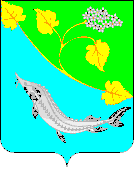 